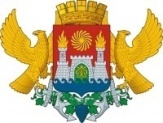 РОССИЙСКАЯ ФЕДЕРАЦИЯМИНИСТЕРСТВО ОБРАЗОВАНИЯ И НАУКИ РЕСПУБЛИКИ ДАГЕСТАНУПРАВЛЕНИЕ ОБРАЗОВАНИЯ Г. МАХАЧКАЛЫМУНИЦИПАЛЬНОЕ БЮДЖЕТНОЕ ОБЩЕОБРАЗОВАТЕЛЬНОЕ УЧРЕЖДЕНИЕ«ЛИЦЕЙ №52»ул. Громова,6-ж, Республика Дагестан,  г. Махачкала, 367009,  факс(8722)69-47-80    тел. 69-47-80, 69-06-58,  e-mаil: ege200652@yandex.ru ОГРН 1060560002282,ИНН/КПП 0560022085/057301001 , ОКПО  49166700   Приказ№ ____                                                                                           от_____________              «Об организации дополнительных и  консультативных занятий  по подготовке выпускников  к ГИА-2020»В целях координации деятельности лицея по проведению государственной (итоговой) аттестации выпускников 9х,11х классов и организации качественной подготовки к сдаче ГИА в формате ОГЭ и ЕГЭ в 2019–2020  учебном годуприказываю:Организовать дополнительные и консультативные занятия по русскому языку, математике и предметам по выбору (профильные) -  с 10.10.2019 года.Заместителю директора по УВР Селимову Н.И. составить график проведения дополнительных и консультативных занятий по подготовке обучающихся 9,11 классов – до 09.10.2019г.Контроль за проведением дополнительных и консультативных занятий возложить на заместителя директора по УВР, координатора ГИА Ибрагимову У.М.    Директор     МБОУ «Лицей №52»  ___________________   /Сафарова С.Ш./